Departamento: LenguasCarrera: Licenciatura en InglésAsignatura: Seminario de Tecnología en InvestigaciónCódigo/s: 5339Curso: Quinto AñoComisión: ÚnicaRégimen de la asignatura: CuatrimestralAsignación horaria semanal: 2 horasAsignación horaria total: 30 horasProfesor Responsable: María Carolina Orgnero Schiaffino, Ph.D., Profesor Adjunto dedicación Semiexclusiva.Integrantes del equipo docente: Año académico: 2016Lugar y fecha: Río Cuarto, 1 de Septiembre de 2016.1. FUNDAMENTACIÓNEl Siglo XXI está denominado la Era de la Información que posibilita que accedamos a la información sólo con presionar una tecla desde nuestras computadoras. Además de la información disponible, esta Era se caracteriza por el cambio constante y por la conectividad entre personas en lugares remotos, como parte de un mundo globalizado. La educación no está exenta de los cambios que están sucediendo. En este seminario vamos a llevar a cabo un proyecto de investigación cualitativo a pequeña escala para que los estudiantes puedan apreciar los pasos y procesos que conforman un estudio. Con las limitaciones de tiempo y recursos propios de un solo semestre, los pasos se presentarán como actividades que en algunos casos parecerán aisladas pero que se unirán al final en un documento integrador. Además, se analizará cómo la tecnología ofrece un valioso aporte para simplificar, organizar, y compartir la tarea de completar un estudio. Por último, vamos a caracterizar las habilidades que el investigador necesita para poder acceder y compartir sus trabajos científicos como así también analizar las herramientas tecnológicas que permiten la diseminación del conocimiento. 2. OBJETIVOS GeneralesAnalizar los roles, usos, y cambios que la tecnología de la información y la comunicación (TIC) está produciendo en la educación y, en especial, en la investigación. Desarrollar estrategias de investigación facilitadas por la tecnología.Fomentar el pensamiento crítico y reflexivo para tomar decisiones en el ámbito de la investigación y desarrollo a través del uso de TIC. EspecíficosEn este seminario, los estudiantes:Preparán una revisión bibliográfica mediante la búsqueda de fuentes primarias que permiten un mapeo de la información para luego sintetizarla y mostrarla gráficamente. Diseñarán un cuestionario para conducir una entrevista que se grabará digitalmente. Transcribirán la información de la entrevista.Codificarán y categorizarán los datos usando Google Drive u Office para graficar los resultados que van surgiendo. Presentarán un borrador que integra los componentes del estudio. Reflexionarán sobre su proceso de aprendizaje en su formación como investigador apoyado con el uso de nuevas tecnologías. 3. CONTENIDOSUnidad I: La gestación de un proyecto cualitativo y la preparación del investigador.La gestación y el desarrollo de un proyecto de investigación cualitativa piloto de manera individual y colaborativa. Las preguntas que originan el estudio y el diseño de investigación. El diario del investigador cualitativo para plasmar subjetividades y compartir los procesos de investigación. Toma de notas: aplicación Simplenote. Unidad II: La búsqueda bibliográficaLa búsqueda bibliográfica en bases de datos (biblioteca UNRC) y la evaluación de la información según fuentes primarias y secundarias. Aplicación (App) Mendeley (permite organizar pdfs y compartilos en línea). El resultado de la búsqueda plasmada de manera visual y narrativa.  Creación de cuadros y mapas conceptuales. Aplicaciones: Cacoo y Tagcrowd.comUnidad III: MOOC (Massive Online Open Course)Participación en un MOOC sobre como usar los datos que surgen de una investigación para contar una historia y compartir los resultados. https://www.futurelearn.com/courses/corpus-linguisticsUnidad IV: Los datos: recolección, organización, clasificación, análisis, y visualizaciónPreparación de una entrevista semi-estructurada y/o encuesta usando GoogleForms. Grabación digital: aplicaciones a elección: EasyVoice Recorder/Smart Voice Recorder/Midiio Recorder. Método de recolección de datos a través de dos fuentes: entrevista y elección de: observación o artefactos para crear una cadena de evidencia (audit trail). Técnicas analíticas: búsqueda de patrones y categorías. Resultados: compilación de datos, interpretación individual y con colaboración de amigos o colegas (critical friends) o con la intervención del participante (member checking). Preparación de un borrador del estudio de manera individual para luego presentarlo. Unidad V: El perfil del investigador, el uso de TIC y la socialización del aprendizajeEl investigador del siglo XXI se caracteriza por su manejo de herramientas que le permiten juntar, organizar, analizar y compartir sus datos con colegas locales como también en lugares remotos. Analizaremos aplicaciones relacionadas con el manejo de datos y nuevas tendencias en capacitación profesional a través del análisis del PLE (en inglés Personal Learning Environments: Entornos personales de aprendizaje) y de los PLN (en inglés Personal Learning Networks: Redes personales de aprendizaje). Los futuros investigadores socializarán sus aprendizajes a través de una aplicación a elección (Prezi, Padlet, Scoop.it, etc.).4. METODOLOGIA DE TRABAJO El docente es un facilitador en la organización de los contenidos. El alumno es un indagador y responsable de su aprendizaje. Los alumnos preparan y demuestran aplicaciones en clase. Se debate sobre situaciones actuales en relación a la tecnología. Trabajan individualmente y colaborativamente para completar el estudio.5. EVALUACION y 5.1. REQUISITOS PARA LA OBTENCIÓN DE LAS DIFERENTES CONDICIONES DE ESTUDIANTE PROMOCIÓN SIN EXAMEN FINALPara promocionar la materia sin examen final los alumnos deberán cumplimentar con todos y cada uno de los requisitos que se listan a continuación (Según Resolución vigente). El incumplimiento de uno o más de ellos inhabilita el derecho a la promoción directa.	a) Asistencia: 80%	b) Prácticos: 80% de prácticos aprobados con promedio no inferior a 7 (siete). Ningún práctico puede tener nota menor de 6 (seis). 	c) Quiz: Aprobar un quiz con nota no menor a 7 (siete). 	d) Tener aprobada la materia correlativa anterior al momento de la promoción.Alumnos Regulares y Vocacionales según resolución Nº356/10:ALUMNOS REGULARES y VOCACIONALESPara regularizar la materia los alumnos deberán cumplimentar con todos y cada uno de los requisitos que se listan a continuación (Según Resolución vigente). El incumplimiento de uno o más de ellos inhabilita el derecho a la regularidad.	a) Asistencia: 60%	b) Prácticos: 60% de los prácticos aprobados. Se incluyen en este ítem tanto prácticos orales como escritos y se informará qué prácticos son obligatorios	c) Quiz: Aprobar el Quiz (Nota no inferior a 5). El estudiante puede recuperar el práctico si no lo aprobara. Examen final. Será oral. Descripción de los trabajos prácticos:Facilitar la presentación de un artículo. El objetivo de esta presentación es la de promover una charla analítica que va más allá de un resumen del capítulo centrado en un concepto en particular. El estudiante se posicionará como futuro investigador y pensará en obstáculos y éxitos que tendrá que tener en cuenta para un estudio cualitativo. Si fuera posible, establecerá vínculos con otros artículos. [Pares]Presentar una aplicación en relación a las distintas etapas de investigación. El objetivo de esta presentación es la de familiarizarse con herramientas digitales que facilitan la tarea del investigador durante las distintas etapas de investigación. [Individual]Trabajo Práctico Escrito: En la mitad del semestre, los estudiantes completarán un trabajo práctico escrito sobre los temas que se trabajan en clase y en las distintas actividades. Participar en un curso en línea (MOOC). Participar de un curso en línea en introducción a Corpus Linguistics. Trabajo de campo:El estudiante podrá poner en práctica sus habilidades de investigador y el uso de la tecnología a través de:Entrevista: [Individual y grupal]Una entrevista de unos 15 minutos usando un grabador digitalPreparación y administración de un cuestionario usando Google Forms que se le hará al entrevistadoAnálisis de Datos: [Individual y grupal]Codificación y categorización de los datos para poder establecer códigos y temas usando Google Docs/ Office u otra app. Triangulación con otras fuentes como participantes (member checking) y/o con colegas (critical friends) o bien con observaciones/artefactos. Presentación de los resultados.Preparación de un documento borrador que integre los componentes del estudio para recibir feedback antes de presentar el trabajo final. Hacer la presentación final oral optando por un collage o cualquier método multimedial como soporte. ALUMNOS LIBRESSerán examinados por el último programa vigente y el examen incluirá la totalidad de los contenidos.Examen final: Consta de dos instancias de evaluación:Trabajo escrito integrador: Deberán tener aprobado un trabajo escrito integrador que se preparará en el domicilio antes de rendir el examen final presencial.  El trabajo tendrá temas incluidos en el programa de la asignatura y previamente acordado con la docente. Para ello, el alumno libre deberá contactarse con la cátedra con suficiente antelación para informarse sobre las características del trabajo, presentarlo y asegurar la aprobación del trabajo antes de presentarse al examen final presencial. Examen presencial: El examen será escrito y oral; cada una de las partes será eliminatoria. La nota final resultará de la siguiente ponderación: Trabajo escrito integrador:	30%Examen final presencial: 	70%6. BIBLIOGRAFÍA6.1. BIBLIOGRAFIA OBLIGATORIAFoulger, T. S. (2010). External conversations: An unexpected discovery about the critical friend in action research inquiries. Action Research 8, 135 (2), 135-152. DOI: 10.1177/1476750309351354 Fraenkel, J.R., & Wallen, N.E. (2009). How to design and evaluate research in education (7th Ed.) (pp. 66-89). New York: McGraw-Hill.Francis, D. (2004). Learning from participants in field based research. Cambridge Journal of Education 34 (3), 265-277.Glesne, C. (1999). Becoming a qualitative researcher: An Introduction (2nd. Ed) (pp. 67-94). New York: Longman. Grbirch, C. (2007). Qualitative data análisis: An introduction (pp.205-222). Thousand Oaks,CA : Sage. Imel, S. (2011). Writing a literature review. In T. Rocco & T. Hatcher (Eds.), The handbook of scholarly writing and publishing (pp. 145-160). San Francisco, CA: Jossey-Bass.Merriam, S. & Associates. (2002). Qualitative research in practice: Examples for discussion and analysis (pp.18-33). San Francisco, CA: Jossey-Bass. Peña, I. (2013). El PLE de investigación-docencia: El aprendizaje como enseñanza. En L. Castañeda, & J. Adell (Eds.), Entornos personales de aprendizaje: claves para el ecosistema educativo en red (pp. 93-110) . Alcoy: Marfil. Ruona, W.E.A. (2005). Analyzing qualitative data. In R. A. Swanson, & E.F. Holton III (Eds.), Research in organizations: Foundations and methods of inquiry (pp. 233-263).  San Francisco: Berrett-Koehler Publishers.Schram, T. H. (2006). Conceptualizing and proposing qualitative research: mindwork for fieldwork in education and the social sciences (2nd ed.) (pp. 74-91). Upper Saddle River, NJ: Pearson, Merrill Prentice Hall. 6.2. BIBLIOGRAFIA DE CONSULTAJohnson, L., Adams, S., & Cummins, M. (2012). The NMC Horizon Report: 2012 Higher Education Edition. Austin, Texas: The New Media Consortium.7. CRONOGRAMA  Seminario de Tecnología en InvestigaciónAgosto-Noviembre 2016UNRCClass schedule and organization of topicsEl contenido y material de esta materia está sujeto a cambios. Los estudiantes serán debidamente notificados de los cambios para evitar confusiones. 8. HORARIOS DE CLASES Y DE CONSULTAS Clases:Miércoles de 10 a 12 hs en la sala multimedia (AMI).Consultas en el cubículo 18:13:00 a 15:00 hsSi el alumno no puede reunirse en los días y horarios previstos, se pueden arreglar otros horarios a la tarde o en días alternativos de manera virtual o telefónicamente. OBSERVACIONES:		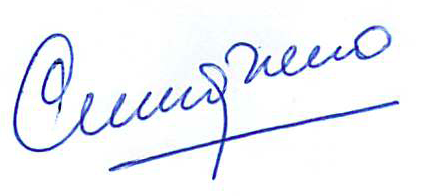 María Carolina Orgnero SchiaffinoFirma/s y aclaraciones de las mismasSOLICITUD DE AUTORIZACIÓN PARA IMPLEMENTARLA CONDICIÓN DE ESTUDIANTE PROMOCIONAL    EN LAS ASIGNATURASSr. Docente Responsable de la Asignatura: si desea solicitar la autorización para implementar el sistema de promoción en la/s asignatura/s a su cargo, complete la siguiente planilla y previa firma, preséntela anexa al programa de la/s misma/s.  Después de vencido el plazo para la presentación, según cronograma académico, se publicará la Resolución con las autorizaciones correspondientes. Muchas gracias. Trabajos prácticos y finales.Nota: NO se aceptarán para regularizar y/o promocionar los prácticos entregado fuera del plazo  acordado. PuntosModalidad de TrabajoFecha de entregaParticipación en un MOOC20En línea-colaborativoComienza 26/09 al 14/11—Compartir progreso el 02/11Facilitar el debate de un artículo en clase10IndividualVaríaPresentar una aplicación 10IndividualVaríaQuiz escrito a mitad del semestre30Individual05/10Trabajo de Campo: Entrevista y transcripción; Análisis de datos: códigos, categorías y temas10Individual y parVaríaPresentación final20Individual 09/11Total100ClassTopicsApps/websiteReadingsDue dates and assignments#110/08Introducción al cursoInvestigación: diseño de un estudio cualitativo y origen del proyecto pilotoEl uso de la tecnologíaQuién soy como investigador?Grupos de trabajo#217/08Búsqueda bibliográficaAnálisis de Fuentes e informaciónUso de la biblioteca y base de datos de SECyTSimplenoteLit review (Imel)#324/08La formación de la pregunta de investigaciónLa síntesis de la literatura en el grupo  (1)Mendeley#431/08La síntesis de la literatura en el grupo (2)Individual: Cuadro con resumen bibliografía#507/09Preguntas: investigación vs. CuestionarioMapeo de la literaturaDiseño de cuestionario onlineConcept mapping:Cacoo.comGoogle DocsImelIndividual: Cuadro con resumen bibliografía#614/09Prueba piloto de una entrevistaRefinar el cuestionarioTriangulación de datos: Observaciones/documentos (si fuere necesario)El diario del observador-notas: EvernoteGrabación digital:SmartVoice Recorder EasyVoice RecorderGoogle FormHacer Preguntas para la entrevista: GlesneSchram (Research Questions)TriangulaciónMerriam (cap.2)Grupo: Síntesis de la bibliografíaGrupo: Cuestionario21/09Student’s DayNo Class#728/09Primer resultado: análisisGoogle Docs/OfficeTagcrowd.comRuona (1)Organizar los datosComenzar el MOOC#805/10Quiz#912/10Datos: códigos, categorías y temasGoogle Docs/OfficeRuona (2) códigos, Patrones, categorías, y temas#1019/10Jornadas de Investigación de la UNRC#1126/10Análisis de datosGoogle Doc AppGbrichPrimer borradorComentar sobre el progreso y aprendizaje del MOOC#1202/11Triangulación: Resultados: participación de miembros/ participación de colegasArmado del estudio: integrar las partesPeñaSegundo borrador#1309/11Organización visual del estudio: borradorTablasMany eyesInfográficoFrancis#144/11Feedback entre gruposPresentación de los trabajosFinalización del semestreSocialización de los trabajos finalesCódigo/s de la AsignaturaNombre completo y regimen de la asignatura, según el plan de EstudiosCarrera a la que pertenece la asignaturaCondiciones para obtener la promoción (copiar lo declarado en el programa)  5339Seminario de Tecnología en Investigación     Licenciatura de Inglés     -      a) Asistencia: 80%	b) Prácticos: (*) 80% de prácticos aprobados con promedio no inferior a 7 (siete). Ningún práctico puede tener nota menor de 6 (seis). 	c)  Quiz: Aprobar un quiz con nota no menor a 7 (siete). 	d) Tener aprobada la materia correlativa anterior al momento de la promoción.Observaciones: (*) Descripción de los trabajos prácticos:Facilitar la presentación de un artículo. El objetivo de esta presentación es la de promover una charla analítica que va más allá de un resumen del capítulo centrado en un concepto en particular. El estudiante se posicionará como futuro investigador y pensará en obstáculos y éxitos que tendrá que tener en cuenta para un estudio cualitativo. Si fuera posible, establecerá vínculos con otros artículos. [Pares]Presentar una aplicación en relación a las distintas etapas de investigación. El objetivo de esta presentación es la de familiarizarse con herramientas digitales que facilitan la tarea del investigador durante las distintas etapas de investigación. [Individual]Trabajo Práctico Escrito: En la mitad del semestre, los estudiantes completarán un trabajo práctico escrito sobre los temas que se trabajan en clase y en las distintas actividades. Participar en un curso en línea (MOOC). Participar de un curso en línea en introducción a Corpus Linguistics. Firma del Profesor Responsable: Aclaración de la firma: María Carolina Orgnero SchiaffinoLugar y fecha: Río Cuarto, 1 de septiembre de 2016.Observaciones: (*) Descripción de los trabajos prácticos:Facilitar la presentación de un artículo. El objetivo de esta presentación es la de promover una charla analítica que va más allá de un resumen del capítulo centrado en un concepto en particular. El estudiante se posicionará como futuro investigador y pensará en obstáculos y éxitos que tendrá que tener en cuenta para un estudio cualitativo. Si fuera posible, establecerá vínculos con otros artículos. [Pares]Presentar una aplicación en relación a las distintas etapas de investigación. El objetivo de esta presentación es la de familiarizarse con herramientas digitales que facilitan la tarea del investigador durante las distintas etapas de investigación. [Individual]Trabajo Práctico Escrito: En la mitad del semestre, los estudiantes completarán un trabajo práctico escrito sobre los temas que se trabajan en clase y en las distintas actividades. Participar en un curso en línea (MOOC). Participar de un curso en línea en introducción a Corpus Linguistics. Firma del Profesor Responsable: Aclaración de la firma: María Carolina Orgnero SchiaffinoLugar y fecha: Río Cuarto, 1 de septiembre de 2016.Observaciones: (*) Descripción de los trabajos prácticos:Facilitar la presentación de un artículo. El objetivo de esta presentación es la de promover una charla analítica que va más allá de un resumen del capítulo centrado en un concepto en particular. El estudiante se posicionará como futuro investigador y pensará en obstáculos y éxitos que tendrá que tener en cuenta para un estudio cualitativo. Si fuera posible, establecerá vínculos con otros artículos. [Pares]Presentar una aplicación en relación a las distintas etapas de investigación. El objetivo de esta presentación es la de familiarizarse con herramientas digitales que facilitan la tarea del investigador durante las distintas etapas de investigación. [Individual]Trabajo Práctico Escrito: En la mitad del semestre, los estudiantes completarán un trabajo práctico escrito sobre los temas que se trabajan en clase y en las distintas actividades. Participar en un curso en línea (MOOC). Participar de un curso en línea en introducción a Corpus Linguistics. Firma del Profesor Responsable: Aclaración de la firma: María Carolina Orgnero SchiaffinoLugar y fecha: Río Cuarto, 1 de septiembre de 2016.Observaciones: (*) Descripción de los trabajos prácticos:Facilitar la presentación de un artículo. El objetivo de esta presentación es la de promover una charla analítica que va más allá de un resumen del capítulo centrado en un concepto en particular. El estudiante se posicionará como futuro investigador y pensará en obstáculos y éxitos que tendrá que tener en cuenta para un estudio cualitativo. Si fuera posible, establecerá vínculos con otros artículos. [Pares]Presentar una aplicación en relación a las distintas etapas de investigación. El objetivo de esta presentación es la de familiarizarse con herramientas digitales que facilitan la tarea del investigador durante las distintas etapas de investigación. [Individual]Trabajo Práctico Escrito: En la mitad del semestre, los estudiantes completarán un trabajo práctico escrito sobre los temas que se trabajan en clase y en las distintas actividades. Participar en un curso en línea (MOOC). Participar de un curso en línea en introducción a Corpus Linguistics. Firma del Profesor Responsable: Aclaración de la firma: María Carolina Orgnero SchiaffinoLugar y fecha: Río Cuarto, 1 de septiembre de 2016.